Наименование образовательной организации: Муниципальное бюджетное дошкольное образовательное учреждение «Детский сад общеразвивающего вида № 31, с приоритетным осуществлением деятельности по физическому направлению развития детей» г. АчинскаТема педагогической практики: «Обучающий видеоролик – как современная форма взаимодействия педагога-психолога с родителями воспитанников»Актуальность: В современных условиях ограниченной возможности в очных встречах педагогов с родителями, большую актуальность приобретают интерактивные формы работы. Одной из таких форм взаимодействия с родителями являются краткие содержательные видеоролики по актуальным темам, направленные на решение разных проблем. Такая форма работы помогает взаимодействию родителей и ребенка.Разнообразие используемых в роликах упражнений и игр, регулярность их обновления, возможность применения в удобное время – все это способствует не проходящему и устойчивому интересу родителей к подобным формам взаимодействия. Такой «заочный» формат консультаций особенно актуальным стал для родителей тех воспитанников, которые по тем или иным причинам не посещают занятия педагога-психолога.Цель педагогической практики: обеспечение непрерывности консультативной помощи родителям через использование в работе педагога-психолога видеороликов разной тематической направленности Задачи:1. Провести «Аукцион педагогических лайфхаков» с родителями с целью обмена опытом выстраивания с ребенком результативного взаимодействия.2. Провести мониторинг в виде анкет обратной связи с целью изучения мнения родителей об актуальности данного направления работы.3. Создать постоянно обновляющуюся копилку обучающих видеороликов для родителей по разной тематике для распространения эффективного опыта работы с детьми.	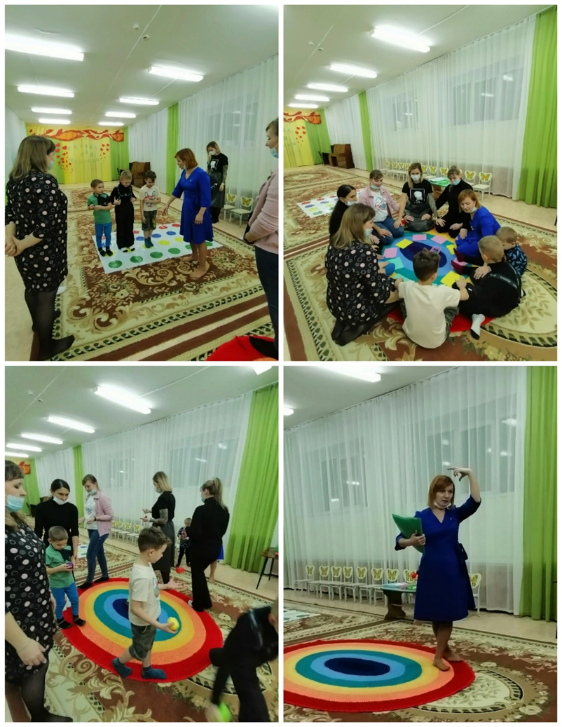 Консультирование родителей является приоритетным направлением педагога-психолога в нашей образовательной организации. Формат встреч выбирается в зависимости от актуальности темы для большего или меньшего количества родителей воспитанников. Так, например, тема психологической готовности детей к школе, в подготовительных группах является актуальной для большинства родителей. В условиях ограничений очных встреч, появился запрос на заочный формат консультаций. Особенно актуальным он стал для родителей тех воспитанников, которые по тем или иным причинам не посещают занятия педагога-психолога. Проведенный в заочной форме семинар «Аукцион педагогических лайфхаков», на котором родители, в формате видеозарисовок представляли короткие действенные приемы работы и игры, показал, что данный формат актуален для родителей по ряду причин:1.	Возможность просмотра видеоролика в удобное время.2.	Возможность обмена опытом с другими родителями.3.	Накопление собственной «видеотеки» с интересующими видеороликами.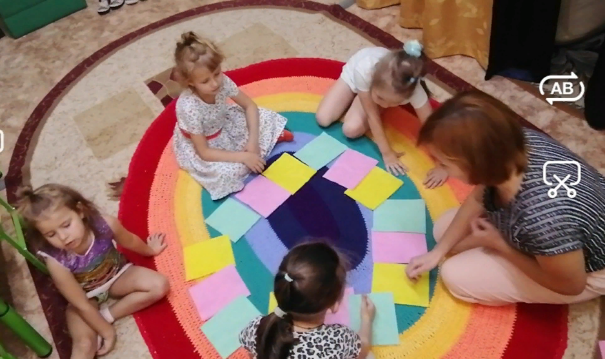 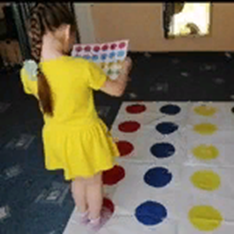 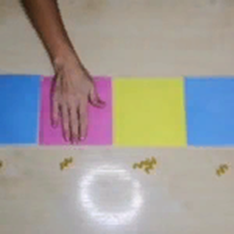 Результатом выстроенной системы работы по использованию в консультировании видеороликов разной направленности стал возрастающий спрос родителей на консультации педагога-психолога.Для оценки эффективности реализации образовательной практики проведено анкетирования родителей, анализ которого показал следующие результаты: 98% родителей выразили интерес к данной форме взаимодействия62% родителей опробовали те или иные игры с детьми дома, 35% отметили, что планируют заняться этой деятельностью,             3% указали, что не имеют свободного времени на эту деятельность.Результаты Перечисляя, какие упражнения кажутся родителям наиболее полезными, все опрошенные родители выделили развивающие игры и упражнения, направленные на развитие межполушарных связей, двигательных умений и развитие представлений детей о сенсорных эталонах.Ссылка на материалы практики https://drive.google.com/folderview?id=1zZL1KM8k1pQpZA5ezrs7tC688KgS9XkR